.Intro: 32ct. Start on “This Bar”TOE STRUT RIGHT, LEFT, RIGHT 1/4 MONTEREYRIGHT JAZZ W/ SCUFF, LEFT JAZZ W/ TOUCHRIGHT STEP LOCK, TOUCH , LEFT STEP LOCK, TOUCHWALK BACK RIGHT, LEFT, RIGHT, LEFT, STEP RIGHT/TOUCH, STEP LEFT/TOUCHE-mail: howardhighland@earthlink.netThis Bar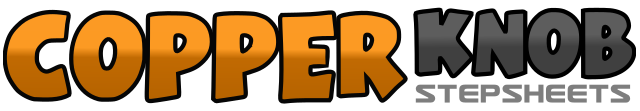 .......Count:32Wall:4Level:Beginner.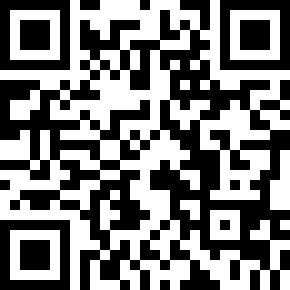 Choreographer:Margaret Morrison (USA) - January 2020Margaret Morrison (USA) - January 2020Margaret Morrison (USA) - January 2020Margaret Morrison (USA) - January 2020Margaret Morrison (USA) - January 2020.Music:This Bar - Morgan WallenThis Bar - Morgan WallenThis Bar - Morgan WallenThis Bar - Morgan WallenThis Bar - Morgan Wallen........1-2Right toe forward, step down on heel3-4Left toe forward, step down on heel5-6Point right to side, turning 1/4 right, step right next to left7-8Point left to side, step left next to right1-2Cross right over left, step left back,3-4Step right to side, scuff left foot5-6Cross left over right, step back right,7-8Step left foot to side, touch right next to left1-2Step right forward, lock left behind right,3-4Step right forward, touch left next to right5-6Step left forward, lock right behind left7-8Step left forward, touch right next to left.1-2Walk back right, left3-4Walk back right, left5-6Step right to side bumping hip right, touching left toe7-8Step left to side bumping hip left, touching right toe